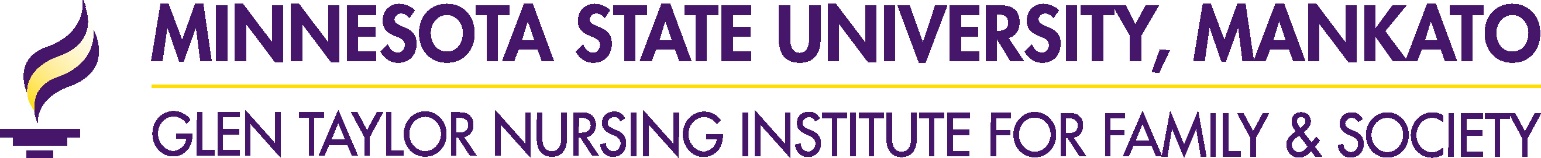 Application for Becky Taylor Doctoral Fellowship in NursingApplication deadline:  June 30, 2021Name: 		Tech ID#:  	Address: 		Email:  	 		Phone:  	 Provide a one page written description of how your educational plan aligns with the mission and vision of the Glen Taylor Nursing Institute for Family and Society, including your clinical practice project summary Statement of which faculty you envision will be working with you on the project and what type of support you will need.  A letter or statement of support is highly encouraged.  Please send to lynn.kuechle@mnsu.edu. Attach a curriculum vitae (CV) or resume along with this application. Send application form, project proposal  description and CV to:Taylor Nursing Institute	Attn: Lynn Kuechle, Coordinator    lynn.kuechle@mnsu.eduFollowing application review, Director of the Taylor Nursing Institute and a graduate faculty member will meet with students to determine program direction.  Acceptance of a Becky Taylor Doctoral Fellowship, indicates your agreement to participate in a project associated with the School of Nursing and The Glen Taylor Nursing Institute for Family and Society. Time allocation of work will be mutually agreed upon by the faculty and student prior to awards being finalized.  A list of current opportunities include:Exploration of current state of translation and implementation science in family nursingSandra K. Eggenberger, PhD, RN and International Family Nursing Association (IFNA) Research Cluster: Global Team MembersHealth Commons at Pond – School-based Health SystemsPatricia Beierwaltes, DNP, C-PNP Madelia Community Based Collaborative- Community InitiativesKelly Krumwiede, PhD, RN Psychological Distress: Transition of Care from Cancer Survivorship to Primary CareLeslie Darmofal, DNP, RNDeveloping and Providing a Family Nursing Education Program for Nurses in Practice Sandra K. Eggenberger, PhD, RN; Patricia Beierwaltes, DNP, RN; David Clisbee, Lynn KuechleDeveloping and Integrating High-Fidelity Simulation Pedagogy with Family Focused Electronic Health Record into Nursing EducationStacey Van Gelderen DNP, MS, RNC-MNN, PHN; Marilyn Swan, PhD, RNA School-based Program for Children With Type 1 Diabetes Mellitus And Their FamiliesPatricia Beierwaltes, DNP, C-PNPACT on Alzheimer’s: Statewide Collaboration of ACT on Alzheimer’s and Action Team. Creating Dementia Resource Guide and Dementia Friendly Communities.Kristen Abbott Anderson, PhD, RN Experience of Care Partners with Alzheimer’s disease in a Care Facility during Time of COVIDKristen Abbott Anderson, PhD, RN and Global ColleaguesGlobal Educational OpportunitiesHans Peter de Ruiter, PhD, RN and Global ColleaguesDementia Friendly EngAGEment: Honoring Abilities in AllKristen Abbott-Anderson PhD, RN and Chiou, Sheen, PhD Nursing Education TopicsNorma Kruwiede, EdD, RN and colleaguesBest Practices in Advance Care Planning for FamiliesRhonda Cornell, DNP, RNFamily Construct Network www.familynurisng network.orgKelly Krumwiede, PhD, RNDigital Storytelling to Influence Practice in Health Care Systems
Pat Beierwaltes, DNP, C-PNP, Tammy Neiman, PhD, RN, David ClisbeeAdditional Opportunities Exist- See Institute DirectorBecky Taylor Doctoral FellowshipsIn Nursing Statement of Understanding
I understand that if I am a recipient of a Becky Taylor Doctoral Fellowship in Nursing, I must meet the following expectations:I will continue to pursue Doctor of Nursing Practice degree from Minnesota State University, Mankato;I will strive to maintain academic excellence;I will attend School of Nursing Institute for Family and Society seminars and courses;I will maintain a collaborative working relationship with assigned graduate faculty.Signature of applicant 	Date  	If you are awarded the fellowship and review the requirements, please send Statement of Understanding form to:Taylor Nursing InstituteAttn: Lynn Kuechle, Coordinator 360 Wissink HallSchool of NursingMinnesota State University, Mankato Mankato, MN 56001A member of the Minnesota State Colleges and Universities System. Minnesota State University, Mankato is an Affirma- tive Action/ Equal Opportunity University. This document is available in alternative format to individuals with disabilities by calling the CAHN at 507-389-1162 (V), 800-627-3529 or 711 (MRS/TTY).